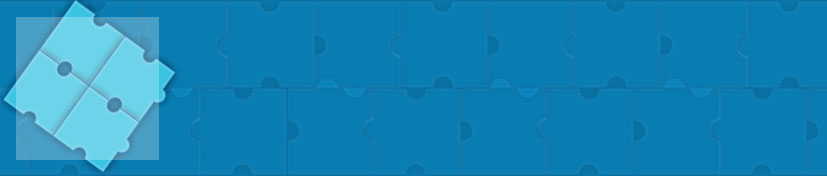 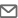 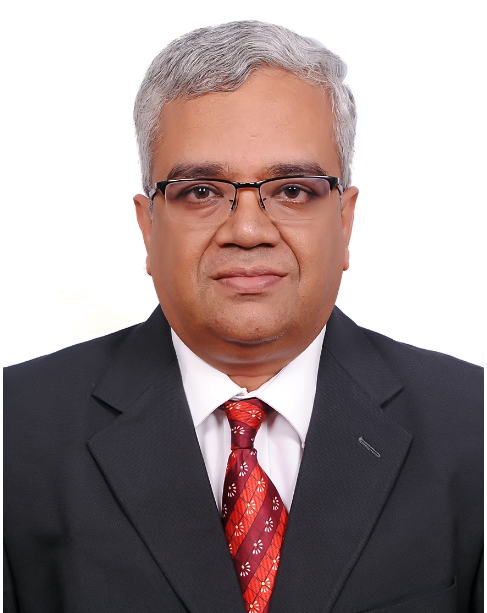 
 Profile Summary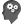 
 Profile Summary
 Profile SummaryTalented and versatile management professional with cross-functional experience , specialized skills in Transportation Management, Logistics Operations, Packing and dispatch activities, Project Management, Cross functional coordination, Safety and Team Management.Taking complete ownership of the cycle count process including the analysis and follow up actions that will ensure continued improvement of material accuracy.Track record of establishing processes & SOPs, streamlining workflow and creating work environment to optimize resource & capacity utilization and escalate productivity & operational efficienciesProficient in sustaining healthy relations with variety of stakeholders including customers, suppliers and logistics partners for planning, coordinating and monitoring the receipt, order assembly and dispatch of cargo/goodsMultitasking credentials with excellent planning, execution, monitoring, resource-balancing and problem solving skills, as well as the ability to handle multiple projects/tasks in high pressure environments.Possess invaluable experience in interfacing and working with multicultural people, languages and varied culture & customsTalented and versatile management professional with cross-functional experience , specialized skills in Transportation Management, Logistics Operations, Packing and dispatch activities, Project Management, Cross functional coordination, Safety and Team Management.Taking complete ownership of the cycle count process including the analysis and follow up actions that will ensure continued improvement of material accuracy.Track record of establishing processes & SOPs, streamlining workflow and creating work environment to optimize resource & capacity utilization and escalate productivity & operational efficienciesProficient in sustaining healthy relations with variety of stakeholders including customers, suppliers and logistics partners for planning, coordinating and monitoring the receipt, order assembly and dispatch of cargo/goodsMultitasking credentials with excellent planning, execution, monitoring, resource-balancing and problem solving skills, as well as the ability to handle multiple projects/tasks in high pressure environments.Possess invaluable experience in interfacing and working with multicultural people, languages and varied culture & customsTalented and versatile management professional with cross-functional experience , specialized skills in Transportation Management, Logistics Operations, Packing and dispatch activities, Project Management, Cross functional coordination, Safety and Team Management.Taking complete ownership of the cycle count process including the analysis and follow up actions that will ensure continued improvement of material accuracy.Track record of establishing processes & SOPs, streamlining workflow and creating work environment to optimize resource & capacity utilization and escalate productivity & operational efficienciesProficient in sustaining healthy relations with variety of stakeholders including customers, suppliers and logistics partners for planning, coordinating and monitoring the receipt, order assembly and dispatch of cargo/goodsMultitasking credentials with excellent planning, execution, monitoring, resource-balancing and problem solving skills, as well as the ability to handle multiple projects/tasks in high pressure environments.Possess invaluable experience in interfacing and working with multicultural people, languages and varied culture & customs Core Competencies 
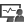 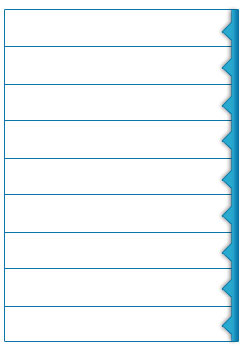  Core Competencies 
 Academic Details  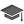 B.Com. from Sri Sathya Sai Institute of Higher Learning, Bangalore University in 1987  Notable Accomplishments Across the Career
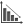 Fits Aviation (Pvt.) Ltd., AfghanistanManaged USD 10 million in international logistics and transportationSupervised global operations and process improvement initiatives with a team of 40 direct and over 80 indirect employees.Provided the capability to accurately allocate transportation costs and quote transportation costs proactively which resulted in increased revenues. Designed ground-breaking logistical solutions for global supply chains which greatly enhanced the performancePlayed a pivotal role in formulating policies and procedures for the smooth take over from the previous agencyProvided training to the new employees in all aspects of Operations, Scanner Usage, Customer Service and Front Office ManagementPrepared daily, weekly and monthly reports needed to be sent to the head office to ensure all the operational and Finance compliance were met.Liaised with Head Office for Audit and Finance and ensured all the billings were done in a timely mannerAfghan Express Ltd., Kabul, AfghanistanInitiated FedEx Operations in Bagram, Kandahar, Jalalabad, Marmal, Kabul, Camp Phoenix, Camp Bastian, FOB Sharana and FOB ShankStarted direct flight operations from Dubai regional hub to the Military bases in AfghanistanCoordinated for the employment of new employees needed and trained them based on the needs of the specific locations.Coordinated with customs officials in the Ministry of Finance for formulating customs procedures for courier companies in AfghanistanBegan trucking services between all the bases in Afghanistan and managed the movement of around 150 trucks a month between various locations which helped in generating a revenue od USD 2.5 million Oman Postal Express, MuscatBagged ‘Best of the Best Award’ in Dec’92 for delivering outstanding support within MEIA region Skill Set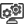 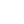 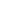 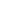 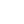 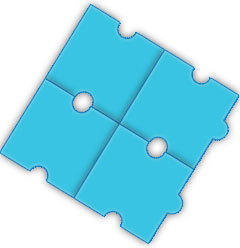  Skill Set Academic Details  B.Com. from Sri Sathya Sai Institute of Higher Learning, Bangalore University in 1987  Notable Accomplishments Across the Career
Fits Aviation (Pvt.) Ltd., AfghanistanManaged USD 10 million in international logistics and transportationSupervised global operations and process improvement initiatives with a team of 40 direct and over 80 indirect employees.Provided the capability to accurately allocate transportation costs and quote transportation costs proactively which resulted in increased revenues. Designed ground-breaking logistical solutions for global supply chains which greatly enhanced the performancePlayed a pivotal role in formulating policies and procedures for the smooth take over from the previous agencyProvided training to the new employees in all aspects of Operations, Scanner Usage, Customer Service and Front Office ManagementPrepared daily, weekly and monthly reports needed to be sent to the head office to ensure all the operational and Finance compliance were met.Liaised with Head Office for Audit and Finance and ensured all the billings were done in a timely mannerAfghan Express Ltd., Kabul, AfghanistanInitiated FedEx Operations in Bagram, Kandahar, Jalalabad, Marmal, Kabul, Camp Phoenix, Camp Bastian, FOB Sharana and FOB ShankStarted direct flight operations from Dubai regional hub to the Military bases in AfghanistanCoordinated for the employment of new employees needed and trained them based on the needs of the specific locations.Coordinated with customs officials in the Ministry of Finance for formulating customs procedures for courier companies in AfghanistanBegan trucking services between all the bases in Afghanistan and managed the movement of around 150 trucks a month between various locations which helped in generating a revenue od USD 2.5 million Oman Postal Express, MuscatBagged ‘Best of the Best Award’ in Dec’92 for delivering outstanding support within MEIA region
 Career Timeline 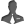 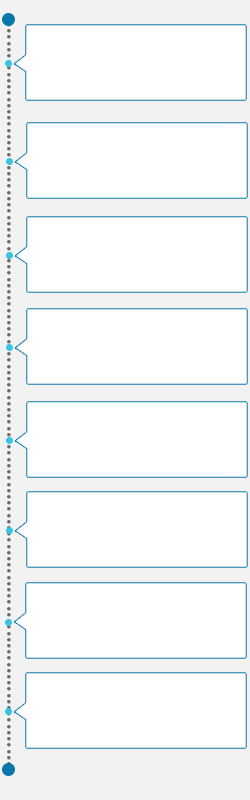 
 Organizational Experience
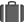 Fits Aviation (Pvt.) Ltd., Afghanistan from Mar’14 – Jan’17 as GSP Service Manager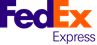 Key Result Areas:Ensuring that all the stations in Afghanistan maintained the service levels as determined by FedEx.Responsible for handling the complete trucking arrangements within Afghanistan Providing outstanding logistic supports, consistency, continuation, material administration also handling other responsibilities based on the logistic programsAssigning the tasks of processing shipments of materials and equipment like confirming of delivery as well as liaise with shipping vendors and customers.Managing timely and smooth dispatch of different services in accordance with the plan. Liaising with the transporters for ensuring timely dispatch of the materials.Developing dispatch report on daily basis for tracking the status of the dispatched products. Ensuring service levels of all the locations in Afghanistan and timely planning & coordination for the trucks between various locations in Afghanistan.Monitoring transportation scheduling and controlling operations, interfacing with customers and supplies for negotiations and analyzing data to monitor performance and plan improvementsPlanning & implementing staff training and interacting with the customer to ensure complete satisfaction. Acting as Single Point Contact for entire FedEx Team in Dubai Regional HeadquartersDefining guidelines, SOPs, Templates and Manuals for multi-disciplines marketing, operations, administration & security Leading high-level implementation plans and determining future logistics organizational structure/support ensuring Delivery-in-Full (DIF) and Delivery-on-Time (DOT) 	Reviewing company’s logistics operations business practices, updating & developing process documentation, streamlining opportunities and eliminating non-value added activitiesAfghan Express Ltd., Kabul, Afghanistan, Licensee of Federal Express Corporation from Jan’05 – Feb’14 as Base Operations ManagerOman Postal Express, Muscat from Jan’94 – Jul’04 as Operations ManagerGrowth Path:Jan’94 – Mar’94: 		AccountantApr’94 – Nov’ 94: 	Chief AccountantDec’95 - Jul'04: 		Operations ManagerHevea Engineers Private Limited, Chennai from Feb’92 – Jul’93 as Accountant
 Organizational Experience
Fits Aviation (Pvt.) Ltd., Afghanistan from Mar’14 – Jan’17 as GSP Service ManagerKey Result Areas:Ensuring that all the stations in Afghanistan maintained the service levels as determined by FedEx.Responsible for handling the complete trucking arrangements within Afghanistan Providing outstanding logistic supports, consistency, continuation, material administration also handling other responsibilities based on the logistic programsAssigning the tasks of processing shipments of materials and equipment like confirming of delivery as well as liaise with shipping vendors and customers.Managing timely and smooth dispatch of different services in accordance with the plan. Liaising with the transporters for ensuring timely dispatch of the materials.Developing dispatch report on daily basis for tracking the status of the dispatched products. Ensuring service levels of all the locations in Afghanistan and timely planning & coordination for the trucks between various locations in Afghanistan.Monitoring transportation scheduling and controlling operations, interfacing with customers and supplies for negotiations and analyzing data to monitor performance and plan improvementsPlanning & implementing staff training and interacting with the customer to ensure complete satisfaction. Acting as Single Point Contact for entire FedEx Team in Dubai Regional HeadquartersDefining guidelines, SOPs, Templates and Manuals for multi-disciplines marketing, operations, administration & security Leading high-level implementation plans and determining future logistics organizational structure/support ensuring Delivery-in-Full (DIF) and Delivery-on-Time (DOT) 	Reviewing company’s logistics operations business practices, updating & developing process documentation, streamlining opportunities and eliminating non-value added activitiesAfghan Express Ltd., Kabul, Afghanistan, Licensee of Federal Express Corporation from Jan’05 – Feb’14 as Base Operations ManagerOman Postal Express, Muscat from Jan’94 – Jul’04 as Operations ManagerGrowth Path:Jan’94 – Mar’94: 		AccountantApr’94 – Nov’ 94: 	Chief AccountantDec’95 - Jul'04: 		Operations ManagerHevea Engineers Private Limited, Chennai from Feb’92 – Jul’93 as Accountant Personal Details
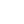 Date of Birth: 28th July 1966  
Languages Known: English, Hindi, Tamil and Kannada
 Personal Details
Date of Birth: 28th July 1966  
Languages Known: English, Hindi, Tamil and Kannada
 Personal Details
Date of Birth: 28th July 1966  
Languages Known: English, Hindi, Tamil and Kannada
